ЗАДАЧИ ЗА ПРОВЕРКА – 6 КЛАС – ПЪРВА ГРУПАИме:..........................................................................Клас:........№........Задачи с прозвучаване на музика:1. Слушате популярното шопско хоро „Копаница“. Отбележете схемата, която му съответства:А)                    Б)   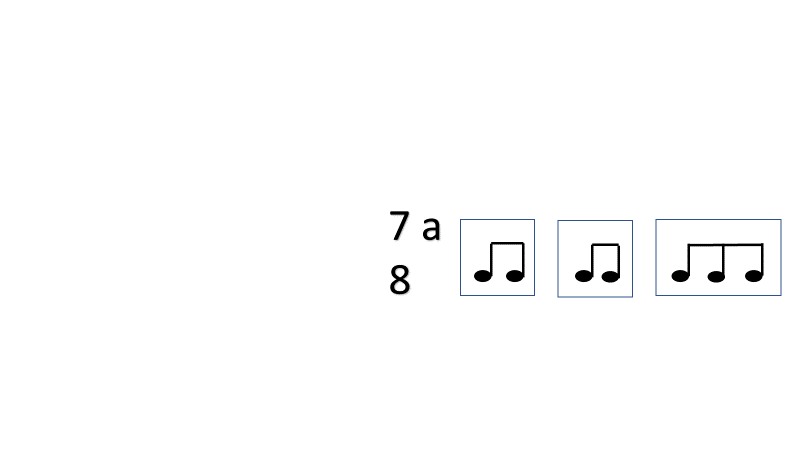 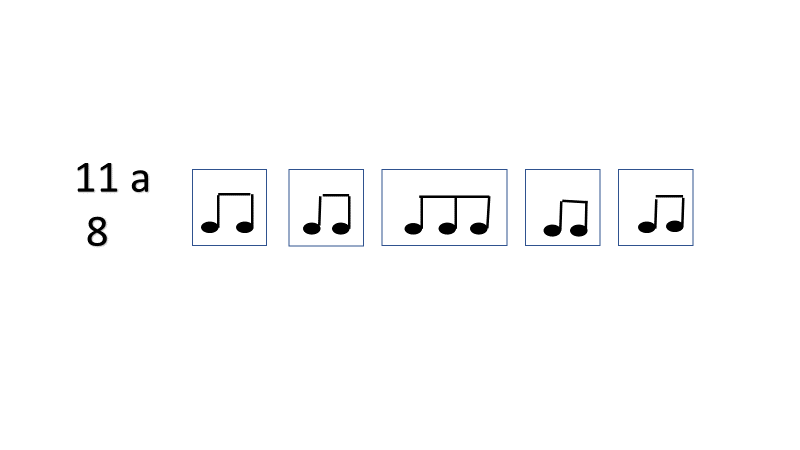 2. Номерирайте инструментите, които изпълняват музикалния пъзел:..........КЛАВЕСИН              ..........СИНТЕЗАТОР           ........КИТАРА                                  .........ЕЛЕКТРИЧЕСКА КИТАРА3. Отбележете какъв инструмент изпълнява “In the mood”:........................................................................................................4. Напишете откъс от кое музикално произведение слушате:......................................................................................................... 5. Отбележете към коя група принадлежат инструментите, които изпълняват темата в същия откъс:А) дървени духови       Б) медни духови        В) струнни лъкови          Г) ударни  Задачи без прозвучаване на музика:6. Камерният оркестър е:А) малък състав, който включва основно струнни лъкови инструментиБ) най-големият инструментален състав, в който  участват всички групи инструменти7. Сложната триделна форма е:А) музикална форма, в която темата се появява най-малко три пътиБ) музикална горма, състояща се от три дяла, всеки от които е е проста двуделна или проста триделна формаВ) музикална форма, която има една тема и няколко нейни изменени повторения8. В нотния пример триолите са:А)  три               Б) пет                   В) две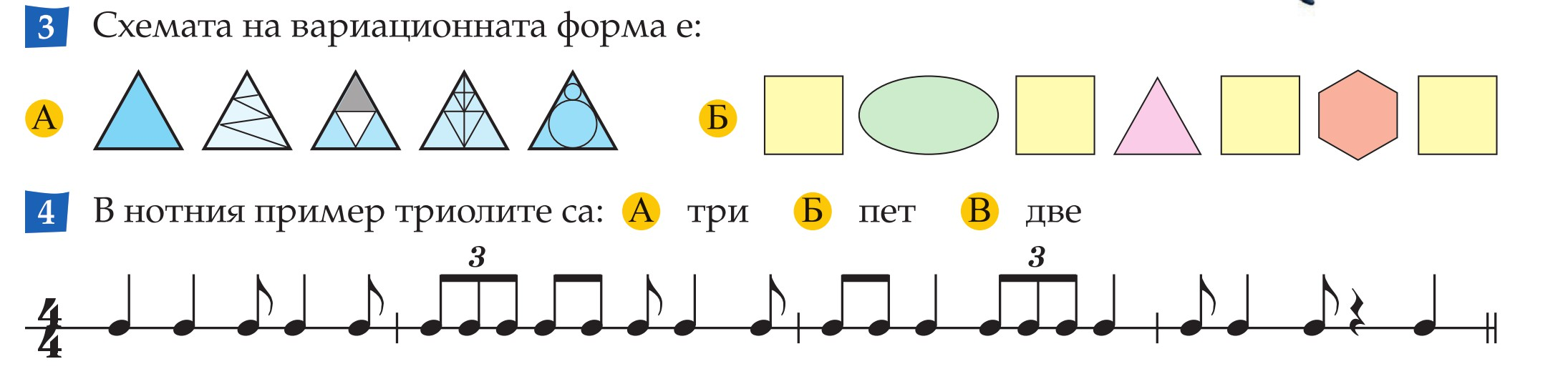 ЗАДАЧИ ЗА ПРОВЕРКА – 6 КЛАС – ВТОРА ГРУПАИме:..........................................................................Клас:........№........Задачи с прозвучаване на музика:1. Слушате популярното шопско хоро „Копаница“. Отбележете схемата, която му съответства:А)                    Б)   2. Номерирайте инструментите, които изпълняват музикалния пъзел:..........КЛАВЕСИН              ..........СИНТЕЗАТОР           ........КИТАРА                                  .........ЕЛЕКТРИЧЕСКА КИТАРА3. Отбележете какъв инструмент изпълнява “In the mood”:........................................................................................................4. Напишете откъс от кое музикално произведение слушате:.........................................................................................................   5. Отбележете към коя група принадлежат инструментите, които изпълняват темата в същия откъс:А) дървени духови       Б) медни духови        В) струнни лъкови          Г) ударни  Задачи без прозвучаване на музика:5. Симфоничният оркестър е:А) малък състав, който включва основно струнни лъкови инструментиБ) най-големият инструментален състав, в който  участват всички групи инструменти6. Вариационната форма е:А) музикална форма, в която темата се появява най-малко три пътиБ) музикална горма, състояща се от три дяла, всеки от които е е проста двуделна или проста триделна формаВ) музикална форма, която има една тема и няколко нейни изменени повторения8. В нотния пример синкопите (осмина – четвъртина – осмина) са:А)  три               Б) пет                   В) две9. Схемата на вариационната форма е:А)Б)     10. В Шопския край се пее:А) само едногласноБ) едногласно и двугласноКлюч за оценяване:                                                            Скала за оценяване:Зад. 1 – 3 т.                                                                             25 – 30 т.      Отл. 6Зад. 2 – 6 т. (по 1,5 за всеки инструмент,                       19 – 24 т.       Мн. добър 5 посочен на вярно място в поредицата)                         13 – 18 т.       Добър 4Зад. 3  – 3 т.                                                                            7 – 12 т.         Среден 3Зад. 4  - 3 т.                                                                              0 – 6 т.          Слаб 2Зад. 5 – 3 т.Зад. 6 – 3 т.Зад. 7 – 2 т.Зад, 8 – 2 т.Зад. 9 – 2 т.Зад. 10 – 3 т.Максимален сбор: 30 т.Бр. точки:  Оценка:                                                             Учител:                                                        Ученик:                                                                   9. Схемата на сложната триделна форма е:А)Б)     10. В Шопския край се свири на:А) гайда, тамбура и зурнаБ) дудук, бръмбазък, двоянка, тамбура и гайдаКлюч за оценяване:                                                            Скала за оценяване:Зад. 1 – 3 т.                                                                             25 – 30 т.      Отл. 6Зад. 2 – 6 т. (по 1,5 за всеки инструмент,                       19 – 24 т.       Мн. добър 5 посочен на вярно място в поредицата)                         13 – 18 т.       Добър 4Зад. 3  – 3 т.                                                                            7 – 12 т.         Среден 3Зад. 4  - 3 т.                                                                              0 – 6 т.          Слаб 2Зад. 5 – 3 т.Зад. 6 – 3 т.Зад. 7 – 2 т.Зад, 8 – 2 т.Зад. 9 – 2 т.Зад. 10 – 3 т.Максимален сбор: 30 т.Бр. точки:                                                               Оценка:Учител:                                                         Ученик:                                                                 